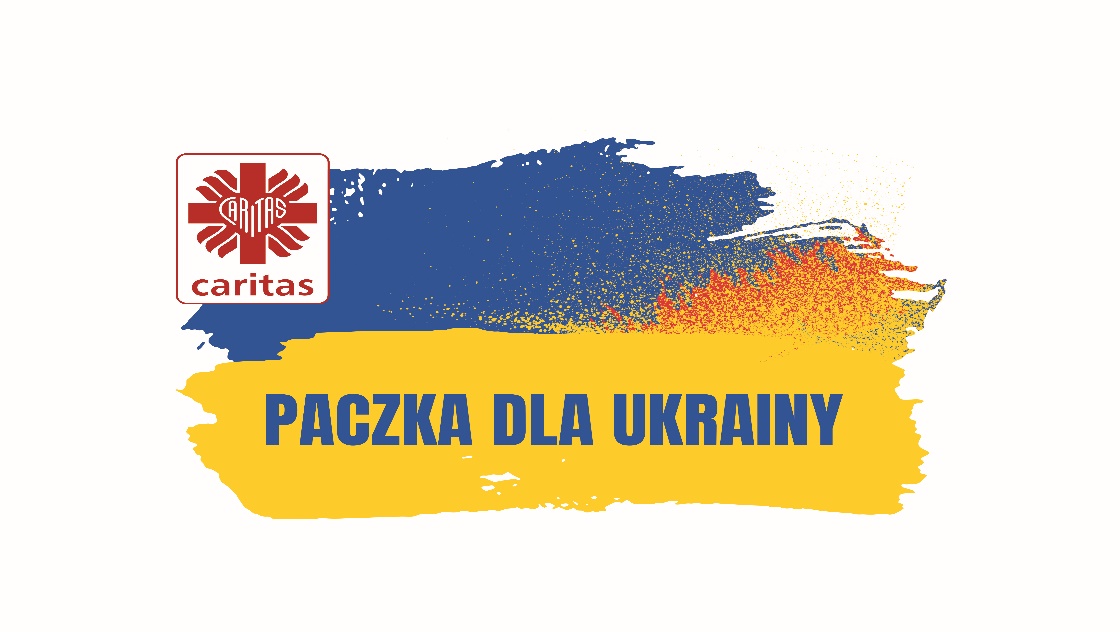 Drodzy ukraińscy Przyjaciele,przekazujemy Wam wyrazy solidarności i najpilniejszą pomoc. Wiemy, że przeżywacie dramatyczne chwile. W tych dniach skupiamy na Was swoje myśli, modlitwy i działania. Życzymy Wam, abyście byli bezpieczni i mogli jak najszybciej wrócić wraz z Waszymi najbliższymi do normalnego życia. Możecie liczyć na nasze wsparcie!Caritas w Polsce